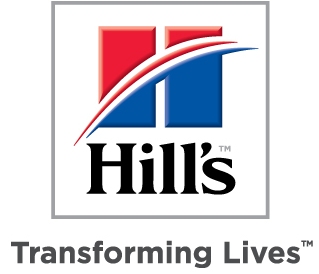 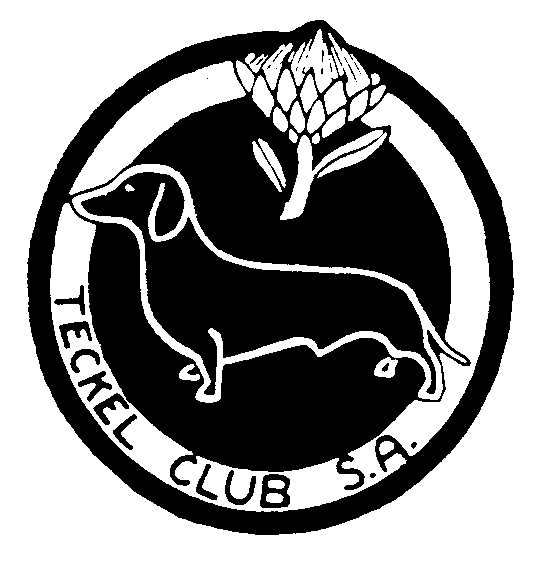 					JUDGES:BREED: Mrs HA Gouws		– Start Time:  09h00			  CARTING: Mrs S van der Molen 	-  Start Time:  09h00COVID PROTOCOLS TO BE STRICTLY ADHERED TOKindly complete the attached DISCLAIMER FORM. This form is to be handed in at the gate on the day of the Show to gain access to the grounds.Entries Close: 	2 April 2021			Enquiries:  Tracey Dorrington  072-174-0021Entries to      :  teckelsa@gmail.com 		   	PLEASE SEND PROOF OF DEPOSIT STATING YOUR NAME WITH ENTRIESNB:   Please add R20.00 per direct cash deposit to cover bank charges!!  No postal orders accepted.BANKING DETAILS: Teckel Club, First National Bank, Woodmead, Branch No 250-955, Acc.No: 62420001365, Cheque Account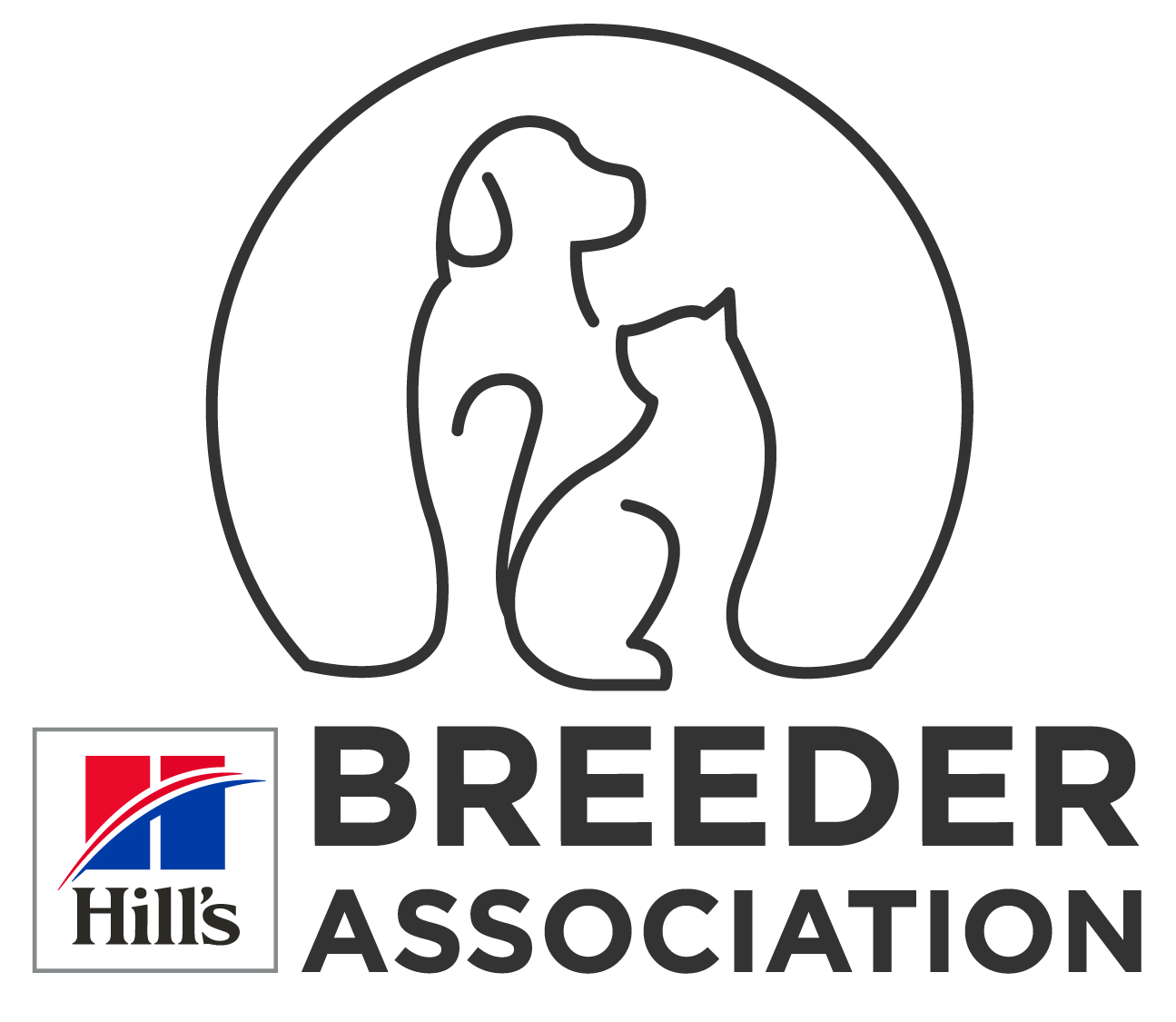 			OFFICIALSPatron		    : Mr R.B. Jenkins			President:    Mr. R.B. JenkinsChairman	    : Dr W.S. Jansen van Rensburg 		Show Secretary: Ms T.L DorringtonShow Manager: Dr W S Jansen van Rensburg     	VETERINARIAN ON CALL: Vorna Valley Animal HospitalBEST IN SHOW, BEST PUPPY, BEST JUNIOR, BEST VETERAN, BEST BABY PUPPY AND BEST NEUTER DOG IN SHOW WILL BE JUDGED     Breed Classes:	Baby Puppy, Minor Puppy, Puppy, Junior, Graduate, SA Bred, Members, Veterans, Open, 		Neuter Dog, Champions. -  Carting:	Standard & Mini; Novice/Senior.   All carting dogs to be older than 14 months.Entry Fees:	R90.00 per Dog/Class for first 2 dogs, thereafter R85.00 per dog/class – Breed & Carting		Catalogues:      R 40.00 payable with entries.  Club Membership: R60.00 Single,     R80.00 Double per annum.Challenges:	Breeders Team (FREE Entry - 3 or more Dogs bred, but not necessarily owned, by the Exhibitor). All dogs to be entered in a breed class. Teckel & Teckel Puppy of the year:  Will be judged immediately after completion of the breed show.Judge:    Mrs HA Gouws                 Dog or bitch in each variety with the most Best of Breed /Best Puppy      		                certificates for 2020 will qualify.  Entry free of charge.  Please send                                               copies of certificates to teckelsa@gmail.com for verification.Order of Judging:	1) Dachshunds Long Hair			2) Dachshunds Miniature Long  					3) Dachshunds Smooth  Hair			4) Dachshunds Miniature Smooth Hair	 			5) Dachshunds Wire Hair      		6) Dachshunds Miniature Wire Hair 							Bitches in season will be allowed, but owners are, however, requested to show due consideration for fellow exhibitors. The mating of bitches within the precincts of the show is prohibited.  Dogs/puppies not entered for exhibition are not permitted at the show grounds. No Entries marked R.A.F.  or T.A.F. will be accepted. The conditions stipulated in the K.U.S.A. regulations 7 and 31 of schedule 3 attract immediate disqualification. All Exhibitors/Handlers are personally responsible for the control of their dogs at all times and shall be personally liable for any claims which may be made in respect of injuries which may arise or be caused by their dogs.This show will be held under the rules and regulations of the KENNEL UNION OF SOUTHERN AFRICARIGHT OF ADMISSION RESERVED